Θέμα: «Ορισμός αδειών άσκησης και βεβαιώσεων χειρισμού μηχανημάτων των τεχνικών ειδικοτήτων της Δευτεροβάθμιας Εκπαίδευσης των εγκεκριμένων θέσεων του ετήσιου προγραμματισμού προσλήψεων προσωπικού  για το έτος 2023»Σύμφωνα με τη διάταξη του άρθρου 31 του Ν. 5013/2023 (ΦΕΚ 12/Α΄/19.01.2023), με το οποίο τροποποιείται το άρθρο 72 του Ν. 3852/2010 (Α΄82) - Καλλικράτης και επαναδιατυπώνονται οι αρμοδιότητες της Οικονομικής επιτροπής των Δήμων, στις οποίες πλέον δεν συμπεριλαμβάνεται η λήψη αποφάσεων για υποβολή αιτημάτων πρόσληψης των πάσης φύσεως προσωπικού και επειδή σύμφωνα με το άρθρο 65 του Ν. 3852/2010: «Το Δημοτικό Συμβούλιο αποφασίζει για όλα τα θέματα που αφορούν το Δήμο, εκτός από εκείνα που ανήκουν εκ του νόμου στην αρμοδιότητα του Δημάρχου ή άλλου οργάνου του Δήμου ή το ίδιο το Δημοτικό Συμβούλιο μεταβίβασε σε επιτροπή του», παρακαλούμε όπως συμπεριλάβετε στα θέματα της ημερήσιας διάταξης της προσεχούς συνεδρίασης του Δημοτικού Συμβουλίου και το στην περίληψη αναφερόμενο θέμα που αφορά  τον ορισμό αδειών άσκησης και βεβαιώσεων χειρισμού μηχανημάτων των τεχνικών ειδικοτήτων της Δευτεροβάθμιας Εκπαίδευσης των εγκεκριμένων θέσεων του ετήσιου προγραμματισμού προσλήψεων προσωπικού  για το έτος 2023, έχοντας υπόψη τα εξής:Στα πλαίσια του παραπάνω εγκεκριμένου προγραμματισμού προσλήψεων τακτικού προσωπικού, το Υπουργείο Εσωτερικών εξέδωσε την με αριθ. πρωτ. 10119/08.02.2023 (ΑΔΑ:ΨΤΝΜ46ΜΤΛ6-Ω7Β) εγκύκλιο, με την οποία δίνονται οδηγίες για τη διαδικασία υποβολής πρόσθετων στοιχείων σχετικά με τις εγκεκριμένες προσλήψεις.Το με αρ. πρωτ. 10657/02.03.2023 έγγραφο της Τεχνικής Υπηρεσίας περί ορισμού αντίστοιχης με την ειδικότητα άδεια άσκησης επαγγέλματος για την εγκεκριμένη θέση Δευτεροβάθμιας Εκπαίδευσης κλάδου Ηλεκτρολόγων.Το με αρ. πρωτ. 10413/07.03.2023 - ορθή επανάληψη έγγραφο της Διεύθυνσης Περιβάλλοντος περί ορισμού αντίστοιχων με τις ειδικότητες αδειών άσκησης επαγγέλματος ή βεβαιώσεων ανάλογα με τα μηχανήματα που διαθέτει ο Δήμος για τις εγκεκριμένες θέσεις Δευτεροβάθμιας Εκπαίδευσης κλάδου Μηχανοτεχνιτών Αυτοκινήτων και Οδηγών Αυτοκινήτων.Το αίτημα του Δήμου μας που θα υποβληθεί προς το Υπουργείο Εσωτερικών προκειμένου να ξεκινήσει η διαδικασία προσλήψεων τακτικού προσωπικού του ετήσιου προγραμματισμού προσλήψεων για το έτος 2023, έχει σύμφωνα με τα ως άνω σχετικά 2 και 3 έγγραφα των Υπηρεσιών του Δήμου μας, ως κάτωθι:Για την εγκεκριμένη θέση ΔΕ κλάδου Ηλεκτρολόγων του Τμήματος Κατασκευών & Συντηρήσεων της Διεύθυνσης Τεχνικών Υπηρεσιών  απαιτείται άδεια Ηλεκτρολόγου Εγκαταστάτη 1ης Ομάδας Α΄ Ειδικότητας.Για την εγκεκριμένη θέση: α) ΔΕ κλάδου Μηχανοτεχνιτών Αυτοκινήτων απαιτείται άδεια άσκησης επαγγέλματος Μηχανοτεχνίτη Αυτοκινήτων ή Βεβαίωση ορθής αναγγελίας ενάρξεως ασκήσεων επαγγέλματος Μηχανοτεχνίτη Αυτοκινήτων και β) ΔΕ κλάδου Οδηγών Αυτοκινήτων απαιτείται άδεια οδήγησης κατηγορίας CE και D ταυτόχρονα.Η αντιστοίχιση με τους κλάδους και τις ειδικότητες του νέου προσοντολογίου – κλαδολογίου (Π.Δ. 85/2022 ΦΕΚ 232/Α΄/17.12.2023) θα γίνει κατά το χρόνο της προκήρυξης των θέσεων.Κατόπιν των ανωτέρω παρακαλούμε όπως εγκρίνετε τις ως άνω αναφερόμενες άδειες/ βεβαιώσεις των εγκεκριμένων θέσεων Δευτεροβάθμιας Εκπαίδευσης και την υποβολή αυτών στο ΥΠ.ΕΣ., ώστε να προχωρήσει η διαδικασία προσλήψεων του τακτικού προσωπικού του εγκεκριμένου ετήσιου προγραμματισμού προσλήψεων για το έτος 2023.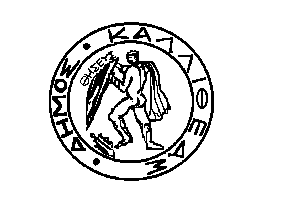 ΕΛΛΗΝΙΚΗ ΔΗΜΟΚΡΑΤΙΑ ΝΟΜΟΣ ΑΤΤΙΚΗΣ    ΔΗΜΟΣ ΚΑΛΛΙΘΕΑΣΔΙΕΥΘΥΝΣΗ: ΔΙΟΙΚΗΤΙΚΗΤΜΗΜΑ: ΑΝΘΡΩΠΙΝΟΥ ΔΥΝΑΜΙΚΟΥΑΡΜΟΔΙΟΣ:  Π. ΔεικτάκηΤηλ: 213 2070412e-mail: p.deiktaki@kallithea.gr                Καλλιθέα  16/03/2023                Αρ. Πρωτ.:   13234ΠΡΟΣΤον ΠρόεδροΤου Δημοτικού ΣυμβουλίουΕσωτ. Διανομή:                                                      -Γρ. Δημάρχου				        -Γρ. Γεν. Γραμματέα-Αντιδήμαρχο κ. Μπαρμπάκο-Αντιδήμαρχο κ. Κ. Καλογερόπουλο -Αντιδήμαρχο κ. Δ. Παπαθανάση   -Αναπλ. Γεν. Διευθύντρια                                                             -Δ/νση Περιβάλλοντος-Δ/νση Τεχνικών Υπηρεσιών-Δ/νση Δ.Υ.-Τμήμα ΔΕΣΟ-Τμήμα Κατασκευών και Συντηρήσεων-Τμήμα  Ανθρώπινου Δυναμικού                                                -Τμήμα ΜισθοδοσίαςΟ  ΔΗΜΑΡΧΟΣΚΑΡΝΑΒΟΣ ΔΗΜΗΤΡΙΟΣ